为法难行受很多门类的苦，然而终将得到无上喜乐，就如过去出世的诸佛、诸先辈和至尊米拉日巴那样；由造罪积受用，虽然经营而作成了安乐，然而终将成为无边际的苦。如昔日沃国家最初七天降粮食雨，接着七天降衣服雨，接着七天降珍宝雨，最后降土雨，而国人全数埋在土下，死后堕入恶趣。苦乐的情形就是像譬喻这样，因而心想：我要做到对无常的苦乐不作得失的缠缚，而且对世间此生的一切喜乐受用，要做到像唾液一样舍弃，为法难行、以坚毅取受诸苦后，追步诸佛先圣之足迹。诚心如此观修。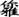 对于金刚句极其深广的内涵，分成六段解释：一、从起始上看到，为法和以罪（由造罪）的差别；二、在中间的进程上看到，深谋远虑难行苦忍和急功近利智巧营谋制造小乐的差别；三、从结局看到，成无上乐和成无边苦的差别；四、从圣凡的典型看到圣人之路和凡庸之路的差别；五、在心上立定志愿，舍弃世乐如唾液；六、在心上立定志愿，舍身取法，坚毅苦忍难行，行圣人道。一、从起始上看到，为法和以罪的差别从根源上看，所谓的“法”就是我们的本性——不生不灭的实相，或者空、明、遍的大圆满自性。从内涵来说，通常会说到证法和教法。证法就是道谛和灭谛，教法是阐释它的文字。灭谛是要回归之处，这上面没有一切生灭妄相，没有无常的苦性，它是大乐之地。道谛就是明见实相证得无我的智慧，没有人我、法我的生灭相。当心契证到时就回归本位，不再立心外有什么事，从而分别、攀缘、执著，流浪不已。这就是法的内涵，归结点就是回到本性，一切无常性的苦自然全都没有了。所谓的“罪”就是违背本性。也就是不明知空、明、遍的大圆满自性，以为外面有一法可得，从而攀缘，出现二取，然后从细到粗，一系列的惑业苦就都出现了。因上有取著，有意为之地做，有心要执取地执，接着生灭相就不断地起来，想要抓它但抓不住。有心为之的东西必然要败，想执就必然有失，这样就落在无常的幻化之流里了。之后把外在色声香味触等执取为有乐可图，把相对假相的妄心执为是“我”，为我起了私欲。这一系列以私欲为体性的东西都是罪的根源，因为它违背了本性。本性是大公的、没有我、是遍的，而私心是以自我为中心的、贪婪、霸占、计较分别等等。可以看到，罪有“欲、智、勤”三个重点。在描述罪时说，一旦违背本性，立假影子为“我”，之后自私性就来了，做什么都是为了私我，为了让它得到乐。而乐就建立在名位、利禄、各种感官享受上，这才有求取的欲。然后有它的智谋。自我特别想一套，它独立于本性之外，认为我能干什么，能做什么，用什么方式去制造什么等，认为它可以任意而为，什么都能做，这就是“私智”。之后有邪的勤。为了自我能得到，就开始做各种行为，来营造快乐。这一切全是罪性，因为违背了本性。这样发展下去，集谛的潺潺细流会发展成涛涛业海，而每一个里面又不断增长广大。所以，从这条路走下去会成无尽的苦流，会成无边际的苦难。它是一切迷失人所走的路。沃国家是一个表征的相。人们都尽力地为私我营谋，争取到它想要的快乐，这时候私心巧计，认为自己无所不能。从这里会出现诈现的乐境，呈现出一些乐，过后又深陷在大苦当中。这就是凡夫的写照。现在要非常明显地见到法与非法的差别。凡是私心巧计这一套都是非理作意。分别心自以为是，认为有个我，要为我争取，之后全是非理行为的泛滥，最后饱尝苦果。从中发展出来的是无边际的苦，没有一点法的内涵，这一切都叫做“非法”。“为法”就是符合妙理来转心、来回归，它是法道的内涵。这上面有前面的准备工作，后面的直接证入，以及住到本位上来恢复，无非是要回到本性。本性是空、明、遍的，这上面没有私我，没有对立，也没有外在要执取、有意为之的东西。从这上要看到，我们目前完全处在颠倒中，没有法（指法我）立了法，没有我立了我，由此就出现为私我去营办一切的颠倒行为。而且出了私心巧智，这是颠倒的分别心。它以为我能、我可以办、我可以以我的设计去制造一切想要的快乐。这全是颠倒的，都是非法的内涵，连一点点真实安乐也没有。在这条路上走决定惨不忍睹，会出现无边无际的苦、无边无际的生死幻流，一点前途也没有。这就是无常的中心内涵。为什么会出现无常的幻灭？因为根源上走的是非法的路。现在唯一要为法，所以要翻过来，在任何地方都不以私我、巧计、智谋为主，不必相信它，而是唯一要合着法去修、去作意，最后回到法的本然中，这叫做“为法”。为法以后，在根源上能息灭幻苦的因，也就是妄计私我。为私我做的一套也全部要息掉，当见到这里本来没有事，没有要在外面去做、去建立的，就自然能够歇息。歇息以后就到了无苦之地，因此会得无上乐。二、在中间的进程上看到，深谋远虑难行苦忍和急功近利智巧营谋制造小乐的差别我们的观察要从反到正，反要看到流转，正要看到还灭。“流转”就是开端是怎样的，之后怎么一路流下去，结局如何。正就是看到还归之路，一开始要怎样发心立愿，中间怎么难行苦忍，最终达到什么。要看到两条路的不同走法。这就是要明中间进程的差别。在缘起的进程上要把握，“以罪”就是违背本性，这是苦的起点。具体内涵是围绕私心，有了私欲、私智、私勤。为了私我有欲，想求到想要的乐，也就是他喜欢的色声香味触等，或者名位利禄、声色享受，他有特别大的欲望想要得到。之后就颠倒了，发展出一个私智，这种智谋非常坏，他觉得我有无限自由的天地可以施展。私智就感觉，我可以用这个手段拿到，用那个手段实现，会发展出一整套非常大的错觉，认为自己什么都可以做，什么都可以拿，什么都可以营造。这就接到后面营造这个地方，表示有一种考虑。他感觉我要去积聚各种色声香味触的受用，只有这些是实在的，拿到它我就有幸福感，能出现自我的快乐。之后他就火疾奔驰，这就是他的勤。“你没看到吗？这不是真正实现了乐吗？”这时候他就得意。往后的发展，就是第三部分要说的无边大苦。这就可以看到整个缘起的流程，违背本性立了私我以后，出现一系列的私欲、私智、私勤，是这么走的。结合当代人的成长历程来看，走的全是这条颠倒的路，从所欲、所学、所勤上看的确如此。“所欲”，就是无始以来自我的颠倒，加上当今时代的颠倒邪论、各种推波助澜的思潮影响，人就会想：我要的是很大的名气，像明星那样，或者像富豪、总统那样特别有成就感，这两个叫“功名”。然后想：有了权和钱以后可以拥有色声香味触，美人、香车、豪宅、高级的电子产品等，这就是想得到利禄。拥有大量的高级资具，饱餐感官盛宴，这就是一生追求的地方。人生在世当然要为自我营办，就是要营造美好的生活，营造成功，不然人生有什么意义？他把这个看得最实在。我们的颠倒就在于把最虚的东西看成最实，把毫无意义的东西看成有真实意义，把坏灭之苦看成真实之乐。这在源头上就颠倒了，在欲上全成了邪欲。接着有一种学，学习能得到这些欲的权谋智巧。学计算机、语言学、政治学、经营学、公关学等，这些是成功的资本，他的学全用在学知识技能上了，目的唯一是成办私欲。权谋智巧发展得非常大，俨然不见有因果法则，不见有天理。而且在邪见的支持下，说自我可以自由，而且应当自由，这里面有无限的自由空间。尤其网络时代，给人造成的错觉是，一到了电脑前，我可以自己去设计。你看我设计得怎么样？他样样都能设计，要选择什么图案、什么程序都随心所欲。一打开房间，里面全设计好了，特别有自我的个性、色彩、时代感等等。像这样，真的以为什么都可以做，什么都可以别享、共享，还都能办得到。这就给人助长了一种错觉，认为私我是无所不能的，只要你有智慧、有谋略、有能力，什么都能操办。这就发展出特别大的私心、私智，非常可怕。他不但颠倒，而且以颠倒中的错觉就感觉的确有时代感、成就感，这就叫“私智”。他所学的都是营办那些的技巧谋略，而这些是不管什么因果律，不管什么大圆满本性的。口说“大圆满”，明显是妄识立了一个妄境，然后在这里分别计较、集中精力，私心巧智发展得越来越厉害，哪里能回去？完全陷在虚假的欲尘里了。然后火疾奔驰，往而不还，这中间迷失陷落得太深，欠下的业债太大。至于道德无为，证体起用，合到本性没有私我，不必在外面找什么等，全都不屑一顾。什么是明见集谛的相？知道私我一启动，一做就陷进去了，所以他不敢做。而这里是敢做，完全颠倒，他把无为之道、合于本性之道全部看轻，视为是很低的，不想要。他认为学这一套是无用的，我不学，我要学的就是能营造自我，有感官享受，立即就要有心动感的。他倚仗私心巧智，特别愿意制造出什么，这就伤掉了自然的朴实、自然的本真，这里面结成了无尽的苦因。这就代表中间过程。我们再看圣道方面。法是本来的，灭谛是本来的，空、明、遍的大圆满自性是法尔本有的，不必新生出来。现在关键问题是出了一个私我、私欲，这个要拿掉。私我一拿掉，苦的根源就没有了，也不会为我去妄心造作，这样就会恢复本真，它是大乐之地。这就是法的内涵，一心要归依这个法、这个法道。根本上说，历代祖师悟到的就是这个本然的法，为了指示它就有权实的教法，直接指示就叫“真实法”，间接引导就叫“权巧法”，所谓“权法、实法”。总的来说，一切法的施设就是要让众生回归到这个地方，这就是法的内涵。最后私我、私欲、私智都没有了，妄心造作没有了，就回归到天然大乐之地了。现在要知道，所谓的“为法难行”，就是为了实现这个法而难行。为法甘受一切诸苦，为了恢复它，应做的一切都愿意做，能够忍苦而行。根源上是由于能够明辨真实和虚假、真乐和幻苦，之后就愿意干了，开始走恢复本性的道路。也就是要伏掉一切私欲，回归到本然的天理、本然的自性，这就是修法之途。现在没别的要干，就是要治掉私欲，顺合到本然，这就使得一切都要归心于法，随顺于法，没有别的道路了。这是明明显显的苦乐两条路。前面那种是苦得没有边际，后面这条最终能得无上喜乐，这又要唯一依法而行。为了完成它、恢复本性，有很多权法，都叫做“前行”，也就是前面有非常好的善巧方便把你引进去。之后你自己能见到本性，而且在本位里不离开，这就是“正行”。前行也好正行也好，就是要恢复天真本性。其他以妄想出来的人欲、私心、私智都是不好的，自私性、狂乱性全部要舍掉。那是无始的积习，要舍掉不容易，因此要有决断，要在这上面努力，在这上面难行，这就进入难行之路了。“难”字有无量深广的意义，从一个颠倒凡夫开始逐步修道，最终彻底恢复本性，这个过程中的艰难用言语无法描述。一念迷失以后，发展出如黄河般滔天的业习业流，怎么反转？这是一个艰难的过程，只有大丈夫，有刚骨勇毅的人才能完成。你要发出无限的大勇、大智、大力来完成它，最终才能恢复本真，到达无生之地。最终一切二取迷现全部消失，大乐天真，再也没有丝毫的迷失、幻苦，从而智悲力圆满呈现，这样的事当然难。从无量劫发展出来的滔天业流中走出、反转，最终连最细一念的迁流都没有，哪里是小心、小志、小力能成办的呢？所以必须建立无上道心，建立坚毅之志、之勇才能完成。说到难，千难万难，有出离难、治习难、长远难、圆成难等一道一道的难关，毕竟难行能行才能冲过。否则只是口头活计、驰骋妄想、显示自我、恬不知耻、自欺欺人、急功近利、短浅伪装等，就只有恶趣之途、轮回之路，没有别的前程可言。或者只是得一点小成就、小功名，就此歇手，也不可能圆成大道。从这里就可以看到它的难处。说到出离心，所谓“在家千日好，出门一日难”。人对这个窝巢留恋得深了，觉得这里是安乐窝，很舒服，要衣得衣，要食得食，家人温情、子女孝顺、声色娱乐、舒适新潮等等，无数根绳子系缚在现世诸法的海岸上，哪里有半念出离？谁想过要舍弃这一切，住在山洞里，麋鹿为友，洞穴为居，衣仅三衣，食仅粗饭，举世不闻毫不沮丧，甘心埋首深山，任他一世无人知也决不动心，能做到吗？一心依法，依到穷，依到死，能做到吗？可见愿出离的道心很难！对他们而言，学暇满、无常、业果、苦，只不过是想着不断地换新花样，听一个新感觉，听完拉倒。谁曾想到轮回的可怕、生死的迫切，必须火疾出离，舍掉一切呢？必须有真实的道心起来才行，不是一时头脑发热冲动地走，之后后悔不已，觉得那地方太苦，还是回到家里安全，不是一样修吗？何必自讨苦吃！现在我才明白一个真谛——修法不必吃苦。然后又回到五欲、软暖二贼当中，喜欢柔软、温暖，喜欢自我不必受到触碰、伤害的好感觉。之后温柔乡、富贵场、声色堆，这样晨酣醉乱，直蒙到死而已。认为这样就行了，修道实在没力气，太可怕，没法走。像这样，哪里能解掉无始以来对五欲的贪恋？不要说解掉，连放下一丝一毫也难；不要说放下，连让它停止发展也难。发现学佛三天佛在眼前，学佛三年佛在天边，越来越发现积重难返，陷在苦流里，根本不思出离，也无心出离，也没法奋发。第一步就是出离难。没花一番勤苦，通过前行的修心在痛处转身，几个人转过来了？连第一步的出离心都没有，却大言不惭地说我是大菩萨，之后混俗利生。像这样，各种旗号都可以飞出来，各种大话都可以说出来，欺心欺人！处在五欲之海、声色之场里，内心的状况就是贪嗔痴慢发动不已，深度的迷陷，业越积越厚，人越来越糊涂。说是在修法，实际私我、私智、私欲、私勤发动不已。会发现这样知识化地学法，学了多年以后慢心大了、自我大了，佛法上的巧智巧技多了，很难在心上转，这就是它的后患。如果一开始不遵守道的次第，随便乱来，往往就发展成这样。可见，第一步是出离难，发大狠心，在冰雪苦寒之地、声色寂寞之处忍心修道非常难，千万个里面有几个出离了呢？无非是迷陷在声色场里享乐一番，舒服一阵，其他就谈不上了。这里的“难行”，就是要在难处下手，跟自己的习性逆，才能由难而易、由生到熟，所以必须在难处来做。出离难，我偏要出离。我们无始的习气就是恋著家庭、红尘、享受，要在这里不留情。首先就要出离，舍开欲尘，甘心住在寂寞之乡、清净之地。远离家乡，专门去其他地方，没有声色享乐，衣、食、名各方面都减到最低，这样才一心依于法，要做出这分难行来。接着就要治习。无始的习气特别重，要看到私我、私智、私欲，他想做的就不让他做，他不想做的偏要做，这就是逆着来。比如他要情面，不给他情面；他要被恭敬，偏偏让他低；他不肯道自己过失，偏要让他道过失；他不肯承认，偏要让他承认；他不肯改，偏要让他改，这就是难处。容易处是顺性，顺着习性来就容易，无始以来已经惯了，爱面子、尊自我、显能力、图掩饰，这些都非常会。或者让他放纵贪嗔习性、散乱、自由，他都会。不会的东西在艰难处做出，会的东西在艰难处舍掉，这样才转得过来。再者，生和熟方面，法上面很生疏，所以要勤学苦练，吃再多的苦也要把它做出来、明白过来、转过来；而世俗那个熟的地方，再怎么难也要让它生疏，这样在难处做。另一层“难”的涵义就是不要把大道当容易看，如果认为这很容易，轻易而为，那一定有始无终。譬如认为出离心很容易，我已经懂了，那一定有始无终，要知道这很难。为什么呢？因为要在习气深处闹革命、要翻过来。而无始的积习看世间法都是可爱的、喜欢的。从意乐到加行瞬间就能完成，怎么容易出离呢？要想出离，一定要苦切下功夫，通过百般的思维抉择，彻底看透世上无意义、是苦，这时候才有出离的根基，从这里才能发心修道，才能长久保得住。一开始不从难处做，只是口头上说说，那绝对难以出离。再者，发悟、去习、圆成都不是容易的事，没有几十年的功夫哪里做得到？我们要从难处做。古人战战兢兢、如临深渊、如覆薄冰，因为他知道越是细的地方越难以把持、难以做到。在粗的地方就开始难，必须发奋努力才转得了、过得去。再到很细的地方，要做到一念间都不错失、不被妄心所转的话，那念念都要观照、处处都不忘失。像这样，一层比一层难。或者在悟心上，只是浅层的意识理解，还是见了性？见性上是完全透脱吗？这上一层一层都要过。如果一开始以为很容易，那只是自我的轻许，是虚假的，到后面会发生大问题。比如未证言证、未解言解，都成了堕地狱的因，或者冒充、伪装、大言不惭，这些都非常危险。像这样，不能作轻易看。一开始入山学道都极其困难，要跟无始的习气逆着干，完全转过来，每一步的进程都不容易。但要知道，从难处下手、难处度过，最终就转成易了。当初的难处就是现在的易处，现在的易处就是当初的难处。顺习气易、逆习气难，然而一旦逆过来，那就成了自然的事，没有比这更容易的了。所以，是从难处来得到易，不是以轻许而以为易，这就是要行难行。也就是要跟自己对着干，怎么样都要把颠倒心拿掉，怎么样都要恢复到如法的路线上去，一点一点全部依法去做、依法来修。一开始都是难，什么都是从难处来的，“不经一番寒彻骨，怎得梅花扑鼻香？”我们应该为法难行。总的来说，从前行到正行的一路进程，都要做真切功夫，非常真实、非常恳切苦切，才转得过身来。我们颠倒的见解、行为非常顽固、牢不可拔，但也要把它拔出、把它挪动、把它转过。在难处下手、在难处转过，才能到达容易的地方。就像攀登高山，登每一座山开始都难，但只要有坚毅的力量，能够忍苦吃苦，再怎么都要过去，等到了山顶，下坡就容易了。又像学任何东西都是从难处来的，最初连说话、走路都是难的，但到了纯熟时，就成了最容易的地方。当初认为走路最难，现在认为走路最容易。如果当初就认为我会走了，不用学、不用练，次第也不要，数量也不要，规矩也不要，那到今天只能别人抱着走了，这就是先易后难。如果一开始就知道必须按这样走，要克服，要在难处度过去，那坚持一段时间，过后就会了。从前行转心、正行悟心等一路过来，都是开始难，一过去就容易。这个难就好比戒毒，毒瘾发作时非常难克服，但度过去以后就缓解、减轻了，最后就没有了。我们要戒除无始以来的颠倒积习，就像戒烟戒酒一样；要踏上这条道，就像婴儿学步学语一样。像这样一步步走过去，吃过了这个苦，才能做人上人，也就是脱掉凡夫的状态。一个个心上的转变、一段段历程都要有一番艰难才能度过，这叫做“为法难行而受多门之苦”。这表明，我们要冲过菩提道上一道道的关，身心上都要有各种苦。身体要耐住寂寞，止住五欲的瘾，不落在声色里，否则无法圆成大道，正所谓“玩物丧志”，搞不好最后连志气都没有了，所以绝对不能沾染，要绝对地出离。首先要在安静之处长期用功，要能够忍苦。再者，为了保持清净的修法，要远离声色、衣食、名誉、亲情、闹市等，要能忍得住。在这种情况下，跟施主不打交道，断掉世间很多缘，当然就没有好吃、好穿、好住的，要忍缺衣少食的苦。再者，远离红尘，住在山洞里，当然要忍住寂寞的苦。再者，没有人嘘寒问暖，要忍住这种清苦。还有冷、热、饥、渴、病等的苦，全部要忍。忍了以后就能够坚持道心，能够有始有终，这些都要从难处做出。再者，学法时有很多艰难，很生疏，根本摸不到，要不断地在苦切中用功，在昏头昏脑中度过。因为搞不清，连最初的暇满是什么、无常是什么、业果是什么、苦是什么等都非常陌生。不要以为很容易，只是记忆、口头模仿不算数的。心要真正领会法义、真正看明白，就一定有从无知、邪解、疑惑中走出的过程，之后就豁然开朗了，此前是不好受的，是苦的。不要以为一开始就要给我一点感觉，三分钟就有效果，这种都是假的，一定要自己从这里面度过，这里有难关、有苦涩，但是一度过去就好了。比如思维这一段段的法义，你会敲不开，根本不领解、解不到。有时候经过三天，有时候五天、七天，甚至更长时间，才会豁然开解。一旦得了解就从难转易了，这里面都有从难到易的过程。如果是先易，那就先易永难了，把从别人那里听来的东西当成自己的，再加上自我掩饰、自我夸张，就以为自己无所不能。现代人的口头语是“这个很容易，这还不懂？”等等，实际都是自欺，根深蒂固的是邪见解，几十年都转不过来。如果忽略过去，不在痛处下手，不承认自己不行，是个愚痴人，那永远不会度过。一开始用表面化的东西去掩饰，那永远都过不去。一开始难，但是三天、五天、七天、十天，一过去就容易了，因为是真切的，过了难关，真正领到了，以后就容易了。那是一得永得，一得就长久得，再不会失去了。什么原因呢？已经到量了，在见地上达到了，但这是非常不容易的。按一般的水平来看，在每个地方都要真实过关，都要苦心用功，几天、几个月连绵不断地用功，这不是苦吗？如果你受不了这苦，中途放弃，那什么时候能达到呢？所以，在这上面要为法难行，受各种思维的苦、抉择的苦、迷闷的苦，一定要从这里度过。所谓“山重水复疑无路，柳暗花明又一村”，走到了山重水复处，才柳暗花明处又一村，哪里是轻许、打妄语、说大话能过去的？一定要难行，要为法吃苦。像这里的前行，一个个地方都要吃苦，都要克服内心的障碍，克服无始的颠倒妄习，才转得过来，每个地方都有苦受。就像治好病要开刀、吃药。开刀、吃药舒服吗？甜美吗？一开始就说“我不要开刀，不要吃药，我要甜甜美美的安慰疗法”，最终发现病永远好不了。但是一开始忍苦，开刀、吃药，一段时间挺过去就好了、恢复了。要像这样了解，所谓的“难行、受多门苦”的意思。这一点正中要害。现在的人浅薄，喜欢容易，一下子就上当了，最后就成无边的艰难，所以再再提醒！思考题1、什么是“法”“罪”？“以罪”“为法”总的在缘起走向上有何差别？2、“以罪”在缘起进程上具体是怎样的？结合当代人的成长历程，详细观察这一点。3、“为法难行苦忍”是何涵义？此“难”难在何处？ “苦忍”，要忍哪些苦？